Exemption Certificate and Equivalence Application Form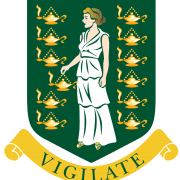 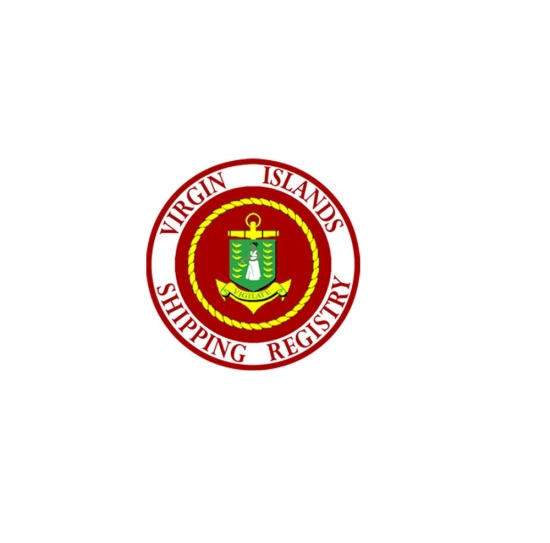 Important Note:This application form is to be completed fully by the relevant classification society/owner/manager and Master and submitted to VISR for review and approval.Each application must be supported by the appropriate documentation, calculation, and technical justification in respect to the exemption being applied for.An hourly fee in accordance with the BVI Schedule of Fees will be charged for each individual application regardless of whether approval is granted.Exemptions can only be issued when there is provision within the appropriate convention or regulation.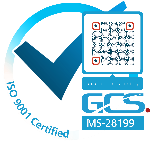 Name of Ship / Hull No.:IMO No.:IMO No.:Load Line Length:Gross Tonnage:Date Keel Laid:Date Keel Laid:Class:Place of Survey / Name of Builder:Date of Delivery:Date of Delivery:Surveyor:Give Details of Exemption Being Applied For Including Convention and Regulation Reference:Give Details of Exemption Being Applied For Including Convention and Regulation Reference:Give Details of Exemption Being Applied For Including Convention and Regulation Reference:Give Details of Exemption Being Applied For Including Convention and Regulation Reference:Give Details of Exemption Being Applied For Including Convention and Regulation Reference:Give Details of Exemption Being Applied For Including Convention and Regulation Reference:Give Details of Exemption Being Applied For Including Convention and Regulation Reference:Details of Entity Appling For Exemption:Details of Entity Appling For Exemption:Details of Entity Appling For Exemption:Details of Entity Appling For Exemption:Details of Entity Appling For Exemption:Details of Entity Appling For Exemption:Details of Entity Appling For Exemption:Give Details with Technical Justification for the Granting of THE EXEMPTION:Give Details with Technical Justification for the Granting of THE EXEMPTION:Give Details with Technical Justification for the Granting of THE EXEMPTION:Give Details with Technical Justification for the Granting of THE EXEMPTION:Give Details with Technical Justification for the Granting of THE EXEMPTION:Give Details with Technical Justification for the Granting of THE EXEMPTION:Give Details with Technical Justification for the Granting of THE EXEMPTION:Recommendation of VISR Surveyor Receiving /Supporting this Application Including Eligibility of Administration to Grant Exemption (e.g. SOLAS 1 / 4):Recommendation of VISR Surveyor Receiving /Supporting this Application Including Eligibility of Administration to Grant Exemption (e.g. SOLAS 1 / 4):Recommendation of VISR Surveyor Receiving /Supporting this Application Including Eligibility of Administration to Grant Exemption (e.g. SOLAS 1 / 4):Recommendation of VISR Surveyor Receiving /Supporting this Application Including Eligibility of Administration to Grant Exemption (e.g. SOLAS 1 / 4):Recommendation of VISR Surveyor Receiving /Supporting this Application Including Eligibility of Administration to Grant Exemption (e.g. SOLAS 1 / 4):Recommendation of VISR Surveyor Receiving /Supporting this Application Including Eligibility of Administration to Grant Exemption (e.g. SOLAS 1 / 4):Recommendation of VISR Surveyor Receiving /Supporting this Application Including Eligibility of Administration to Grant Exemption (e.g. SOLAS 1 / 4):Approval Status:Approval Status:Approval Status:Approval Status:Approval Status:Approval Status:Approval Status:Name of Surveyor Supporting Application:Name of Surveyor Supporting Application:Name of Surveyor Supporting Application:Exemption Certificate Approved?Exemption Certificate Approved?Exemption Certificate Approved?Associated Certificate 
(e.g. Load Line, SafCon, IOPP, SEC etc):Associated Certificate 
(e.g. Load Line, SafCon, IOPP, SEC etc):Associated Certificate 
(e.g. Load Line, SafCon, IOPP, SEC etc):Valid Until:Valid Until:Valid Until:Conditions of Approval:Conditions of Approval:Conditions of Approval:Conditions of Approval:Conditions of Approval:Conditions of Approval:Conditions of Approval:Signature / Date / Official Stamp:Signature / Date / Official Stamp:Signature / Date / Official Stamp:Signature / Date / Official Stamp:Signature / Date / Official Stamp:Signature / Date / Official Stamp:Signature / Date / Official Stamp: